                Obecní úřad VÍR, Vír 178,  592 66 Vír,  okr. Žďár n.S. Sázavou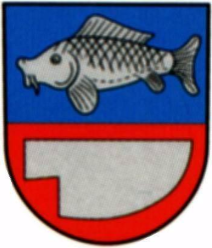 PSČ 592 66, tel.: 778402270,  ou@virvudolisvratky.czIČ: 00 295 744DIČ: CZ00295744Žádost o nahlédnutí do zápisů z jednání  zastupitelstva od ledna 2018 do prosince 2019 včetně pořízení kopií pro žadatele p. Mgr. Jakuba Bělehrada ze dne 22.12.2019.Pořízeno:9 ks zápisů z roku 2018  (32/2018 – 38/2018,  /č. 37/2018  nebylo vyhotoveno /  a číslování s novým zastupitelstvem 1/2019 – 3/2019) – kopírováno 54 stran   11 ks zápisů z roku 2019   (4/2019 – 12/2019) – kopírováno  44 stranPředáno p. Bělehradovi 10.1.2020                                                                                                  Jarmila Havlová                                                                                                   místostarostka